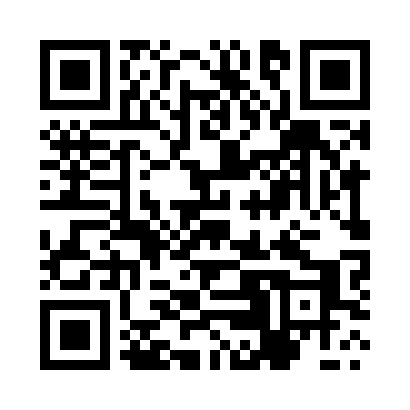 Prayer times for Lubieszcze, PolandWed 1 May 2024 - Fri 31 May 2024High Latitude Method: Angle Based RulePrayer Calculation Method: Muslim World LeagueAsar Calculation Method: HanafiPrayer times provided by https://www.salahtimes.comDateDayFajrSunriseDhuhrAsrMaghribIsha1Wed2:174:5612:265:347:5710:242Thu2:134:5412:265:367:5810:273Fri2:134:5212:265:378:0010:314Sat2:124:5012:265:388:0210:325Sun2:114:4812:265:398:0410:326Mon2:104:4712:255:408:0510:337Tue2:094:4512:255:418:0710:348Wed2:094:4312:255:428:0910:349Thu2:084:4112:255:438:1010:3510Fri2:074:3912:255:448:1210:3611Sat2:074:3812:255:458:1410:3612Sun2:064:3612:255:468:1510:3713Mon2:054:3412:255:478:1710:3814Tue2:054:3312:255:488:1810:3915Wed2:044:3112:255:488:2010:3916Thu2:034:3012:255:498:2210:4017Fri2:034:2812:255:508:2310:4118Sat2:024:2712:255:518:2510:4119Sun2:024:2512:255:528:2610:4220Mon2:014:2412:255:538:2810:4321Tue2:014:2312:265:548:2910:4322Wed2:004:2112:265:558:3110:4423Thu2:004:2012:265:558:3210:4524Fri1:594:1912:265:568:3310:4525Sat1:594:1812:265:578:3510:4626Sun1:584:1612:265:588:3610:4727Mon1:584:1512:265:598:3710:4728Tue1:584:1412:265:598:3910:4829Wed1:574:1312:266:008:4010:4830Thu1:574:1212:266:018:4110:4931Fri1:574:1112:276:028:4210:50